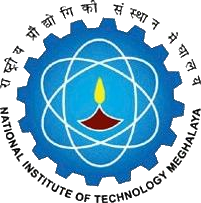 National Institute of Technology MeghalayaAn Institute of National ImportanceNational Institute of Technology MeghalayaAn Institute of National ImportanceNational Institute of Technology MeghalayaAn Institute of National ImportanceNational Institute of Technology MeghalayaAn Institute of National ImportanceNational Institute of Technology MeghalayaAn Institute of National ImportanceNational Institute of Technology MeghalayaAn Institute of National ImportanceNational Institute of Technology MeghalayaAn Institute of National ImportanceNational Institute of Technology MeghalayaAn Institute of National ImportanceNational Institute of Technology MeghalayaAn Institute of National ImportanceNational Institute of Technology MeghalayaAn Institute of National ImportanceCURRICULUMCURRICULUMCURRICULUMProgrammeProgrammeProgrammeMaster  of Technology (Structural Engineering)Master  of Technology (Structural Engineering)Master  of Technology (Structural Engineering)Master  of Technology (Structural Engineering)Master  of Technology (Structural Engineering)Year of RegulationYear of RegulationYear of RegulationYear of RegulationYear of Regulation201820182018DepartmentDepartmentDepartmentCivil EngineeringCivil EngineeringCivil EngineeringCivil EngineeringCivil EngineeringSemesterSemesterSemesterSemesterSemesterIIIIIICourse CodeCourse CodeCourse NameCourse NamePre-requisitePre-requisiteCredit StructureCredit StructureCredit StructureCredit StructureMarks DistributionMarks DistributionMarks DistributionMarks DistributionMarks DistributionMarks DistributionCourse CodeCourse CodeCourse NameCourse NamePre-requisitePre-requisiteLTPCINTINTMIDENDENDTotalCE560CE560Advance Foundation DesignAdvance Foundation DesignNilNil3003505050100100200CourseObjectivesCourseObjectivesTo make the students aware of the fundamentals related to design of foundationTo make the students aware of the fundamentals related to design of foundationTo make the students aware of the fundamentals related to design of foundationCourse OutcomesCourse OutcomesCO1Students will be able to understand the importance of soil investigations including destructive and nondestructive methodsStudents will be able to understand the importance of soil investigations including destructive and nondestructive methodsStudents will be able to understand the importance of soil investigations including destructive and nondestructive methodsStudents will be able to understand the importance of soil investigations including destructive and nondestructive methodsStudents will be able to understand the importance of soil investigations including destructive and nondestructive methodsStudents will be able to understand the importance of soil investigations including destructive and nondestructive methodsStudents will be able to understand the importance of soil investigations including destructive and nondestructive methodsStudents will be able to understand the importance of soil investigations including destructive and nondestructive methodsCourseObjectivesCourseObjectivesTo make the students aware of the fundamentals related to design of foundationTo make the students aware of the fundamentals related to design of foundationTo make the students aware of the fundamentals related to design of foundationCourse OutcomesCourse OutcomesCO2Students will be able to comprehend the concept of bearing capacity and estimate the safe bearing capacity for shallow foundation system including settlement considerationStudents will be able to comprehend the concept of bearing capacity and estimate the safe bearing capacity for shallow foundation system including settlement considerationStudents will be able to comprehend the concept of bearing capacity and estimate the safe bearing capacity for shallow foundation system including settlement considerationStudents will be able to comprehend the concept of bearing capacity and estimate the safe bearing capacity for shallow foundation system including settlement considerationStudents will be able to comprehend the concept of bearing capacity and estimate the safe bearing capacity for shallow foundation system including settlement considerationStudents will be able to comprehend the concept of bearing capacity and estimate the safe bearing capacity for shallow foundation system including settlement considerationStudents will be able to comprehend the concept of bearing capacity and estimate the safe bearing capacity for shallow foundation system including settlement considerationStudents will be able to comprehend the concept of bearing capacity and estimate the safe bearing capacity for shallow foundation system including settlement considerationCourseObjectivesCourseObjectivesTo make the students aware of the fundamentals related to design of foundationTo make the students aware of the fundamentals related to design of foundationTo make the students aware of the fundamentals related to design of foundationCourse OutcomesCourse OutcomesCO3Students will be able to comprehend the concept of bearing capacity and estimate the safe bearing capacity for deep foundation system including settlement considerationStudents will be able to comprehend the concept of bearing capacity and estimate the safe bearing capacity for deep foundation system including settlement considerationStudents will be able to comprehend the concept of bearing capacity and estimate the safe bearing capacity for deep foundation system including settlement considerationStudents will be able to comprehend the concept of bearing capacity and estimate the safe bearing capacity for deep foundation system including settlement considerationStudents will be able to comprehend the concept of bearing capacity and estimate the safe bearing capacity for deep foundation system including settlement considerationStudents will be able to comprehend the concept of bearing capacity and estimate the safe bearing capacity for deep foundation system including settlement considerationStudents will be able to comprehend the concept of bearing capacity and estimate the safe bearing capacity for deep foundation system including settlement considerationStudents will be able to comprehend the concept of bearing capacity and estimate the safe bearing capacity for deep foundation system including settlement considerationCourseObjectivesCourseObjectivesTo make the students aware of the fundamentals related to design of foundationTo make the students aware of the fundamentals related to design of foundationTo make the students aware of the fundamentals related to design of foundationCourse OutcomesCourse OutcomesCO4Students will be able to recognize the significance of earth pressure theory in design of geotechnical structures.Students will be able to recognize the significance of earth pressure theory in design of geotechnical structures.Students will be able to recognize the significance of earth pressure theory in design of geotechnical structures.Students will be able to recognize the significance of earth pressure theory in design of geotechnical structures.Students will be able to recognize the significance of earth pressure theory in design of geotechnical structures.Students will be able to recognize the significance of earth pressure theory in design of geotechnical structures.Students will be able to recognize the significance of earth pressure theory in design of geotechnical structures.Students will be able to recognize the significance of earth pressure theory in design of geotechnical structures.CourseObjectivesCourseObjectivesTo make the students aware of the fundamentals related to design of foundationTo make the students aware of the fundamentals related to design of foundationTo make the students aware of the fundamentals related to design of foundationCourse OutcomesCourse OutcomesCO5Students will be able to comprehend the significance of  earth pressure theory in design of retaining structuresStudents will be able to comprehend the significance of  earth pressure theory in design of retaining structuresStudents will be able to comprehend the significance of  earth pressure theory in design of retaining structuresStudents will be able to comprehend the significance of  earth pressure theory in design of retaining structuresStudents will be able to comprehend the significance of  earth pressure theory in design of retaining structuresStudents will be able to comprehend the significance of  earth pressure theory in design of retaining structuresStudents will be able to comprehend the significance of  earth pressure theory in design of retaining structuresStudents will be able to comprehend the significance of  earth pressure theory in design of retaining structuresSYLLABUSSYLLABUSSYLLABUSSYLLABUSSYLLABUSSYLLABUSSYLLABUSSYLLABUSSYLLABUSSYLLABUSSYLLABUSSYLLABUSSYLLABUSSYLLABUSSYLLABUSSYLLABUSNo.ContentContentContentContentContentContentContentContentContentContentHoursHoursHoursCOsCOsI Introduction: Subsurface Exploration: Boring, Sampling, SPT, CPT, Geophysical methods, Bore log and soil report, analysis and interpretation of soil exploration data, estimation of soil parameters for foundation design. Need of Foundation Engineering, Responsibility of Foundation Engineer, Classification, selection of type of foundation.Introduction: Subsurface Exploration: Boring, Sampling, SPT, CPT, Geophysical methods, Bore log and soil report, analysis and interpretation of soil exploration data, estimation of soil parameters for foundation design. Need of Foundation Engineering, Responsibility of Foundation Engineer, Classification, selection of type of foundation.Introduction: Subsurface Exploration: Boring, Sampling, SPT, CPT, Geophysical methods, Bore log and soil report, analysis and interpretation of soil exploration data, estimation of soil parameters for foundation design. Need of Foundation Engineering, Responsibility of Foundation Engineer, Classification, selection of type of foundation.Introduction: Subsurface Exploration: Boring, Sampling, SPT, CPT, Geophysical methods, Bore log and soil report, analysis and interpretation of soil exploration data, estimation of soil parameters for foundation design. Need of Foundation Engineering, Responsibility of Foundation Engineer, Classification, selection of type of foundation.Introduction: Subsurface Exploration: Boring, Sampling, SPT, CPT, Geophysical methods, Bore log and soil report, analysis and interpretation of soil exploration data, estimation of soil parameters for foundation design. Need of Foundation Engineering, Responsibility of Foundation Engineer, Classification, selection of type of foundation.Introduction: Subsurface Exploration: Boring, Sampling, SPT, CPT, Geophysical methods, Bore log and soil report, analysis and interpretation of soil exploration data, estimation of soil parameters for foundation design. Need of Foundation Engineering, Responsibility of Foundation Engineer, Classification, selection of type of foundation.Introduction: Subsurface Exploration: Boring, Sampling, SPT, CPT, Geophysical methods, Bore log and soil report, analysis and interpretation of soil exploration data, estimation of soil parameters for foundation design. Need of Foundation Engineering, Responsibility of Foundation Engineer, Classification, selection of type of foundation.Introduction: Subsurface Exploration: Boring, Sampling, SPT, CPT, Geophysical methods, Bore log and soil report, analysis and interpretation of soil exploration data, estimation of soil parameters for foundation design. Need of Foundation Engineering, Responsibility of Foundation Engineer, Classification, selection of type of foundation.Introduction: Subsurface Exploration: Boring, Sampling, SPT, CPT, Geophysical methods, Bore log and soil report, analysis and interpretation of soil exploration data, estimation of soil parameters for foundation design. Need of Foundation Engineering, Responsibility of Foundation Engineer, Classification, selection of type of foundation.Introduction: Subsurface Exploration: Boring, Sampling, SPT, CPT, Geophysical methods, Bore log and soil report, analysis and interpretation of soil exploration data, estimation of soil parameters for foundation design. Need of Foundation Engineering, Responsibility of Foundation Engineer, Classification, selection of type of foundation.444CO1CO1IIShallow Foundations: Methods for bearing capacity estimation, total and differential settlements of footing and raft, code provisions. Design of individual footings, strip footing, combined footing, rigid and flexible mat, buoyancy raft, basement raft, underpinning. Terzaghi's, Meyerhoff, Hansens bearing capacity theories, based on SPT, layered soils, eccentric and inclined loads. Bearing capacity on slopes, Foundation settlements.Shallow Foundations: Methods for bearing capacity estimation, total and differential settlements of footing and raft, code provisions. Design of individual footings, strip footing, combined footing, rigid and flexible mat, buoyancy raft, basement raft, underpinning. Terzaghi's, Meyerhoff, Hansens bearing capacity theories, based on SPT, layered soils, eccentric and inclined loads. Bearing capacity on slopes, Foundation settlements.Shallow Foundations: Methods for bearing capacity estimation, total and differential settlements of footing and raft, code provisions. Design of individual footings, strip footing, combined footing, rigid and flexible mat, buoyancy raft, basement raft, underpinning. Terzaghi's, Meyerhoff, Hansens bearing capacity theories, based on SPT, layered soils, eccentric and inclined loads. Bearing capacity on slopes, Foundation settlements.Shallow Foundations: Methods for bearing capacity estimation, total and differential settlements of footing and raft, code provisions. Design of individual footings, strip footing, combined footing, rigid and flexible mat, buoyancy raft, basement raft, underpinning. Terzaghi's, Meyerhoff, Hansens bearing capacity theories, based on SPT, layered soils, eccentric and inclined loads. Bearing capacity on slopes, Foundation settlements.Shallow Foundations: Methods for bearing capacity estimation, total and differential settlements of footing and raft, code provisions. Design of individual footings, strip footing, combined footing, rigid and flexible mat, buoyancy raft, basement raft, underpinning. Terzaghi's, Meyerhoff, Hansens bearing capacity theories, based on SPT, layered soils, eccentric and inclined loads. Bearing capacity on slopes, Foundation settlements.Shallow Foundations: Methods for bearing capacity estimation, total and differential settlements of footing and raft, code provisions. Design of individual footings, strip footing, combined footing, rigid and flexible mat, buoyancy raft, basement raft, underpinning. Terzaghi's, Meyerhoff, Hansens bearing capacity theories, based on SPT, layered soils, eccentric and inclined loads. Bearing capacity on slopes, Foundation settlements.Shallow Foundations: Methods for bearing capacity estimation, total and differential settlements of footing and raft, code provisions. Design of individual footings, strip footing, combined footing, rigid and flexible mat, buoyancy raft, basement raft, underpinning. Terzaghi's, Meyerhoff, Hansens bearing capacity theories, based on SPT, layered soils, eccentric and inclined loads. Bearing capacity on slopes, Foundation settlements.Shallow Foundations: Methods for bearing capacity estimation, total and differential settlements of footing and raft, code provisions. Design of individual footings, strip footing, combined footing, rigid and flexible mat, buoyancy raft, basement raft, underpinning. Terzaghi's, Meyerhoff, Hansens bearing capacity theories, based on SPT, layered soils, eccentric and inclined loads. Bearing capacity on slopes, Foundation settlements.Shallow Foundations: Methods for bearing capacity estimation, total and differential settlements of footing and raft, code provisions. Design of individual footings, strip footing, combined footing, rigid and flexible mat, buoyancy raft, basement raft, underpinning. Terzaghi's, Meyerhoff, Hansens bearing capacity theories, based on SPT, layered soils, eccentric and inclined loads. Bearing capacity on slopes, Foundation settlements.Shallow Foundations: Methods for bearing capacity estimation, total and differential settlements of footing and raft, code provisions. Design of individual footings, strip footing, combined footing, rigid and flexible mat, buoyancy raft, basement raft, underpinning. Terzaghi's, Meyerhoff, Hansens bearing capacity theories, based on SPT, layered soils, eccentric and inclined loads. Bearing capacity on slopes, Foundation settlements.999CO2CO2IIIPile Foundations: Estimation load carrying capacity of single and pile group under various loading conditions. Pile load testing (static, dynamic methods and data interpretation), settlement of pile foundation, code provisions, design of single pile and pile groups, and pile caps. Load transfer mechanism, Pile capacity in various soil types, negative skin friction, group action, settlements, laterally loaded vertical piles..Pile Foundations: Estimation load carrying capacity of single and pile group under various loading conditions. Pile load testing (static, dynamic methods and data interpretation), settlement of pile foundation, code provisions, design of single pile and pile groups, and pile caps. Load transfer mechanism, Pile capacity in various soil types, negative skin friction, group action, settlements, laterally loaded vertical piles..Pile Foundations: Estimation load carrying capacity of single and pile group under various loading conditions. Pile load testing (static, dynamic methods and data interpretation), settlement of pile foundation, code provisions, design of single pile and pile groups, and pile caps. Load transfer mechanism, Pile capacity in various soil types, negative skin friction, group action, settlements, laterally loaded vertical piles..Pile Foundations: Estimation load carrying capacity of single and pile group under various loading conditions. Pile load testing (static, dynamic methods and data interpretation), settlement of pile foundation, code provisions, design of single pile and pile groups, and pile caps. Load transfer mechanism, Pile capacity in various soil types, negative skin friction, group action, settlements, laterally loaded vertical piles..Pile Foundations: Estimation load carrying capacity of single and pile group under various loading conditions. Pile load testing (static, dynamic methods and data interpretation), settlement of pile foundation, code provisions, design of single pile and pile groups, and pile caps. Load transfer mechanism, Pile capacity in various soil types, negative skin friction, group action, settlements, laterally loaded vertical piles..Pile Foundations: Estimation load carrying capacity of single and pile group under various loading conditions. Pile load testing (static, dynamic methods and data interpretation), settlement of pile foundation, code provisions, design of single pile and pile groups, and pile caps. Load transfer mechanism, Pile capacity in various soil types, negative skin friction, group action, settlements, laterally loaded vertical piles..Pile Foundations: Estimation load carrying capacity of single and pile group under various loading conditions. Pile load testing (static, dynamic methods and data interpretation), settlement of pile foundation, code provisions, design of single pile and pile groups, and pile caps. Load transfer mechanism, Pile capacity in various soil types, negative skin friction, group action, settlements, laterally loaded vertical piles..Pile Foundations: Estimation load carrying capacity of single and pile group under various loading conditions. Pile load testing (static, dynamic methods and data interpretation), settlement of pile foundation, code provisions, design of single pile and pile groups, and pile caps. Load transfer mechanism, Pile capacity in various soil types, negative skin friction, group action, settlements, laterally loaded vertical piles..Pile Foundations: Estimation load carrying capacity of single and pile group under various loading conditions. Pile load testing (static, dynamic methods and data interpretation), settlement of pile foundation, code provisions, design of single pile and pile groups, and pile caps. Load transfer mechanism, Pile capacity in various soil types, negative skin friction, group action, settlements, laterally loaded vertical piles..Pile Foundations: Estimation load carrying capacity of single and pile group under various loading conditions. Pile load testing (static, dynamic methods and data interpretation), settlement of pile foundation, code provisions, design of single pile and pile groups, and pile caps. Load transfer mechanism, Pile capacity in various soil types, negative skin friction, group action, settlements, laterally loaded vertical piles..666CO3CO3IVWell Foundations: Types, components, construction methods, design methods (Terzaghi, IS and IRC approaches), check for stability, base pressure, side pressure and deflection..Well Foundations: Types, components, construction methods, design methods (Terzaghi, IS and IRC approaches), check for stability, base pressure, side pressure and deflection..Well Foundations: Types, components, construction methods, design methods (Terzaghi, IS and IRC approaches), check for stability, base pressure, side pressure and deflection..Well Foundations: Types, components, construction methods, design methods (Terzaghi, IS and IRC approaches), check for stability, base pressure, side pressure and deflection..Well Foundations: Types, components, construction methods, design methods (Terzaghi, IS and IRC approaches), check for stability, base pressure, side pressure and deflection..Well Foundations: Types, components, construction methods, design methods (Terzaghi, IS and IRC approaches), check for stability, base pressure, side pressure and deflection..Well Foundations: Types, components, construction methods, design methods (Terzaghi, IS and IRC approaches), check for stability, base pressure, side pressure and deflection..Well Foundations: Types, components, construction methods, design methods (Terzaghi, IS and IRC approaches), check for stability, base pressure, side pressure and deflection..Well Foundations: Types, components, construction methods, design methods (Terzaghi, IS and IRC approaches), check for stability, base pressure, side pressure and deflection..Well Foundations: Types, components, construction methods, design methods (Terzaghi, IS and IRC approaches), check for stability, base pressure, side pressure and deflection..555CO4CO4VRetaining Walls:Types (types of flexible and rigid earth retention systems: counter fort, gravity, diaphragm walls, sheet pile walls, soldier piles and lagging). Support systems for flexible retaining walls (struts, anchoring), construction methods, stability calculations, design of flexible and rigid retaining walls, design of cantilever and anchored sheet pile walls.Retaining Walls:Types (types of flexible and rigid earth retention systems: counter fort, gravity, diaphragm walls, sheet pile walls, soldier piles and lagging). Support systems for flexible retaining walls (struts, anchoring), construction methods, stability calculations, design of flexible and rigid retaining walls, design of cantilever and anchored sheet pile walls.Retaining Walls:Types (types of flexible and rigid earth retention systems: counter fort, gravity, diaphragm walls, sheet pile walls, soldier piles and lagging). Support systems for flexible retaining walls (struts, anchoring), construction methods, stability calculations, design of flexible and rigid retaining walls, design of cantilever and anchored sheet pile walls.Retaining Walls:Types (types of flexible and rigid earth retention systems: counter fort, gravity, diaphragm walls, sheet pile walls, soldier piles and lagging). Support systems for flexible retaining walls (struts, anchoring), construction methods, stability calculations, design of flexible and rigid retaining walls, design of cantilever and anchored sheet pile walls.Retaining Walls:Types (types of flexible and rigid earth retention systems: counter fort, gravity, diaphragm walls, sheet pile walls, soldier piles and lagging). Support systems for flexible retaining walls (struts, anchoring), construction methods, stability calculations, design of flexible and rigid retaining walls, design of cantilever and anchored sheet pile walls.Retaining Walls:Types (types of flexible and rigid earth retention systems: counter fort, gravity, diaphragm walls, sheet pile walls, soldier piles and lagging). Support systems for flexible retaining walls (struts, anchoring), construction methods, stability calculations, design of flexible and rigid retaining walls, design of cantilever and anchored sheet pile walls.Retaining Walls:Types (types of flexible and rigid earth retention systems: counter fort, gravity, diaphragm walls, sheet pile walls, soldier piles and lagging). Support systems for flexible retaining walls (struts, anchoring), construction methods, stability calculations, design of flexible and rigid retaining walls, design of cantilever and anchored sheet pile walls.Retaining Walls:Types (types of flexible and rigid earth retention systems: counter fort, gravity, diaphragm walls, sheet pile walls, soldier piles and lagging). Support systems for flexible retaining walls (struts, anchoring), construction methods, stability calculations, design of flexible and rigid retaining walls, design of cantilever and anchored sheet pile walls.Retaining Walls:Types (types of flexible and rigid earth retention systems: counter fort, gravity, diaphragm walls, sheet pile walls, soldier piles and lagging). Support systems for flexible retaining walls (struts, anchoring), construction methods, stability calculations, design of flexible and rigid retaining walls, design of cantilever and anchored sheet pile walls.Retaining Walls:Types (types of flexible and rigid earth retention systems: counter fort, gravity, diaphragm walls, sheet pile walls, soldier piles and lagging). Support systems for flexible retaining walls (struts, anchoring), construction methods, stability calculations, design of flexible and rigid retaining walls, design of cantilever and anchored sheet pile walls.666CO5CO5VIMachine Foundations: Free and forced vibration with and without damping, Elastic half space for rigid footings. Vibration analysis of foundations subjected to vertical, sliding and rocking modes, Design criteria for m/c foundations.Machine Foundations: Free and forced vibration with and without damping, Elastic half space for rigid footings. Vibration analysis of foundations subjected to vertical, sliding and rocking modes, Design criteria for m/c foundations.Machine Foundations: Free and forced vibration with and without damping, Elastic half space for rigid footings. Vibration analysis of foundations subjected to vertical, sliding and rocking modes, Design criteria for m/c foundations.Machine Foundations: Free and forced vibration with and without damping, Elastic half space for rigid footings. Vibration analysis of foundations subjected to vertical, sliding and rocking modes, Design criteria for m/c foundations.Machine Foundations: Free and forced vibration with and without damping, Elastic half space for rigid footings. Vibration analysis of foundations subjected to vertical, sliding and rocking modes, Design criteria for m/c foundations.Machine Foundations: Free and forced vibration with and without damping, Elastic half space for rigid footings. Vibration analysis of foundations subjected to vertical, sliding and rocking modes, Design criteria for m/c foundations.Machine Foundations: Free and forced vibration with and without damping, Elastic half space for rigid footings. Vibration analysis of foundations subjected to vertical, sliding and rocking modes, Design criteria for m/c foundations.Machine Foundations: Free and forced vibration with and without damping, Elastic half space for rigid footings. Vibration analysis of foundations subjected to vertical, sliding and rocking modes, Design criteria for m/c foundations.Machine Foundations: Free and forced vibration with and without damping, Elastic half space for rigid footings. Vibration analysis of foundations subjected to vertical, sliding and rocking modes, Design criteria for m/c foundations.Machine Foundations: Free and forced vibration with and without damping, Elastic half space for rigid footings. Vibration analysis of foundations subjected to vertical, sliding and rocking modes, Design criteria for m/c foundations.666CO1CO1Total HoursTotal HoursTotal HoursTotal HoursTotal HoursTotal HoursTotal HoursTotal HoursTotal HoursTotal HoursTotal Hours363636Essential ReadingsEssential ReadingsEssential ReadingsEssential ReadingsEssential ReadingsEssential ReadingsEssential ReadingsEssential ReadingsEssential ReadingsEssential ReadingsEssential ReadingsEssential ReadingsEssential ReadingsEssential ReadingsEssential ReadingsEssential Readings1. Bowles, J.E., Foundation Analysis and Design, Fifth Edition, McGraw Hill, New York, 1995.1. Bowles, J.E., Foundation Analysis and Design, Fifth Edition, McGraw Hill, New York, 1995.1. Bowles, J.E., Foundation Analysis and Design, Fifth Edition, McGraw Hill, New York, 1995.1. Bowles, J.E., Foundation Analysis and Design, Fifth Edition, McGraw Hill, New York, 1995.1. Bowles, J.E., Foundation Analysis and Design, Fifth Edition, McGraw Hill, New York, 1995.1. Bowles, J.E., Foundation Analysis and Design, Fifth Edition, McGraw Hill, New York, 1995.1. Bowles, J.E., Foundation Analysis and Design, Fifth Edition, McGraw Hill, New York, 1995.1. Bowles, J.E., Foundation Analysis and Design, Fifth Edition, McGraw Hill, New York, 1995.1. Bowles, J.E., Foundation Analysis and Design, Fifth Edition, McGraw Hill, New York, 1995.1. Bowles, J.E., Foundation Analysis and Design, Fifth Edition, McGraw Hill, New York, 1995.1. Bowles, J.E., Foundation Analysis and Design, Fifth Edition, McGraw Hill, New York, 1995.1. Bowles, J.E., Foundation Analysis and Design, Fifth Edition, McGraw Hill, New York, 1995.1. Bowles, J.E., Foundation Analysis and Design, Fifth Edition, McGraw Hill, New York, 1995.1. Bowles, J.E., Foundation Analysis and Design, Fifth Edition, McGraw Hill, New York, 1995.1. Bowles, J.E., Foundation Analysis and Design, Fifth Edition, McGraw Hill, New York, 1995.1. Bowles, J.E., Foundation Analysis and Design, Fifth Edition, McGraw Hill, New York, 1995.2. Robert Wade Brown, Practical Foundation Engineering Handbook, McGraw Hill, New York, 1996.2. Robert Wade Brown, Practical Foundation Engineering Handbook, McGraw Hill, New York, 1996.2. Robert Wade Brown, Practical Foundation Engineering Handbook, McGraw Hill, New York, 1996.2. Robert Wade Brown, Practical Foundation Engineering Handbook, McGraw Hill, New York, 1996.2. Robert Wade Brown, Practical Foundation Engineering Handbook, McGraw Hill, New York, 1996.2. Robert Wade Brown, Practical Foundation Engineering Handbook, McGraw Hill, New York, 1996.2. Robert Wade Brown, Practical Foundation Engineering Handbook, McGraw Hill, New York, 1996.2. Robert Wade Brown, Practical Foundation Engineering Handbook, McGraw Hill, New York, 1996.2. Robert Wade Brown, Practical Foundation Engineering Handbook, McGraw Hill, New York, 1996.2. Robert Wade Brown, Practical Foundation Engineering Handbook, McGraw Hill, New York, 1996.2. Robert Wade Brown, Practical Foundation Engineering Handbook, McGraw Hill, New York, 1996.2. Robert Wade Brown, Practical Foundation Engineering Handbook, McGraw Hill, New York, 1996.2. Robert Wade Brown, Practical Foundation Engineering Handbook, McGraw Hill, New York, 1996.2. Robert Wade Brown, Practical Foundation Engineering Handbook, McGraw Hill, New York, 1996.2. Robert Wade Brown, Practical Foundation Engineering Handbook, McGraw Hill, New York, 1996.2. Robert Wade Brown, Practical Foundation Engineering Handbook, McGraw Hill, New York, 1996.3. Tomlinson, M.J. Foundation Engineering, ELBS, Long man Group, UK Ltd., England, 1995.3. Tomlinson, M.J. Foundation Engineering, ELBS, Long man Group, UK Ltd., England, 1995.3. Tomlinson, M.J. Foundation Engineering, ELBS, Long man Group, UK Ltd., England, 1995.3. Tomlinson, M.J. Foundation Engineering, ELBS, Long man Group, UK Ltd., England, 1995.3. Tomlinson, M.J. Foundation Engineering, ELBS, Long man Group, UK Ltd., England, 1995.3. Tomlinson, M.J. Foundation Engineering, ELBS, Long man Group, UK Ltd., England, 1995.3. Tomlinson, M.J. Foundation Engineering, ELBS, Long man Group, UK Ltd., England, 1995.3. Tomlinson, M.J. Foundation Engineering, ELBS, Long man Group, UK Ltd., England, 1995.3. Tomlinson, M.J. Foundation Engineering, ELBS, Long man Group, UK Ltd., England, 1995.3. Tomlinson, M.J. Foundation Engineering, ELBS, Long man Group, UK Ltd., England, 1995.3. Tomlinson, M.J. Foundation Engineering, ELBS, Long man Group, UK Ltd., England, 1995.3. Tomlinson, M.J. Foundation Engineering, ELBS, Long man Group, UK Ltd., England, 1995.3. Tomlinson, M.J. Foundation Engineering, ELBS, Long man Group, UK Ltd., England, 1995.3. Tomlinson, M.J. Foundation Engineering, ELBS, Long man Group, UK Ltd., England, 1995.3. Tomlinson, M.J. Foundation Engineering, ELBS, Long man Group, UK Ltd., England, 1995.3. Tomlinson, M.J. Foundation Engineering, ELBS, Long man Group, UK Ltd., England, 1995.4. Swami Saran, Soil Dynamics and Machine Foundation, Galgottia Publications Pvt. Ltd., New Delhi-110002, 19994. Swami Saran, Soil Dynamics and Machine Foundation, Galgottia Publications Pvt. Ltd., New Delhi-110002, 19994. Swami Saran, Soil Dynamics and Machine Foundation, Galgottia Publications Pvt. Ltd., New Delhi-110002, 19994. Swami Saran, Soil Dynamics and Machine Foundation, Galgottia Publications Pvt. Ltd., New Delhi-110002, 19994. Swami Saran, Soil Dynamics and Machine Foundation, Galgottia Publications Pvt. Ltd., New Delhi-110002, 19994. Swami Saran, Soil Dynamics and Machine Foundation, Galgottia Publications Pvt. Ltd., New Delhi-110002, 19994. Swami Saran, Soil Dynamics and Machine Foundation, Galgottia Publications Pvt. Ltd., New Delhi-110002, 19994. Swami Saran, Soil Dynamics and Machine Foundation, Galgottia Publications Pvt. Ltd., New Delhi-110002, 19994. Swami Saran, Soil Dynamics and Machine Foundation, Galgottia Publications Pvt. Ltd., New Delhi-110002, 19994. Swami Saran, Soil Dynamics and Machine Foundation, Galgottia Publications Pvt. Ltd., New Delhi-110002, 19994. Swami Saran, Soil Dynamics and Machine Foundation, Galgottia Publications Pvt. Ltd., New Delhi-110002, 19994. Swami Saran, Soil Dynamics and Machine Foundation, Galgottia Publications Pvt. Ltd., New Delhi-110002, 19994. Swami Saran, Soil Dynamics and Machine Foundation, Galgottia Publications Pvt. Ltd., New Delhi-110002, 19994. Swami Saran, Soil Dynamics and Machine Foundation, Galgottia Publications Pvt. Ltd., New Delhi-110002, 19994. Swami Saran, Soil Dynamics and Machine Foundation, Galgottia Publications Pvt. Ltd., New Delhi-110002, 19994. Swami Saran, Soil Dynamics and Machine Foundation, Galgottia Publications Pvt. Ltd., New Delhi-110002, 1999Supplementary ReadingsSupplementary ReadingsSupplementary ReadingsSupplementary ReadingsSupplementary ReadingsSupplementary ReadingsSupplementary ReadingsSupplementary ReadingsSupplementary ReadingsSupplementary ReadingsSupplementary ReadingsSupplementary ReadingsSupplementary ReadingsSupplementary ReadingsSupplementary ReadingsSupplementary Readings1. Braja M. Das, Principles of Foundation Engineering, Cenage Learning. 2007.1. Braja M. Das, Principles of Foundation Engineering, Cenage Learning. 2007.1. Braja M. Das, Principles of Foundation Engineering, Cenage Learning. 2007.1. Braja M. Das, Principles of Foundation Engineering, Cenage Learning. 2007.1. Braja M. Das, Principles of Foundation Engineering, Cenage Learning. 2007.1. Braja M. Das, Principles of Foundation Engineering, Cenage Learning. 2007.1. Braja M. Das, Principles of Foundation Engineering, Cenage Learning. 2007.1. Braja M. Das, Principles of Foundation Engineering, Cenage Learning. 2007.1. Braja M. Das, Principles of Foundation Engineering, Cenage Learning. 2007.1. Braja M. Das, Principles of Foundation Engineering, Cenage Learning. 2007.1. Braja M. Das, Principles of Foundation Engineering, Cenage Learning. 2007.1. Braja M. Das, Principles of Foundation Engineering, Cenage Learning. 2007.1. Braja M. Das, Principles of Foundation Engineering, Cenage Learning. 2007.1. Braja M. Das, Principles of Foundation Engineering, Cenage Learning. 2007.1. Braja M. Das, Principles of Foundation Engineering, Cenage Learning. 2007.1. Braja M. Das, Principles of Foundation Engineering, Cenage Learning. 2007.2. Coduto, D., Foundation Design: Principles and Practices. 2nd Edition.Prentice Hall.2. Coduto, D., Foundation Design: Principles and Practices. 2nd Edition.Prentice Hall.2. Coduto, D., Foundation Design: Principles and Practices. 2nd Edition.Prentice Hall.2. Coduto, D., Foundation Design: Principles and Practices. 2nd Edition.Prentice Hall.2. Coduto, D., Foundation Design: Principles and Practices. 2nd Edition.Prentice Hall.2. Coduto, D., Foundation Design: Principles and Practices. 2nd Edition.Prentice Hall.2. Coduto, D., Foundation Design: Principles and Practices. 2nd Edition.Prentice Hall.2. Coduto, D., Foundation Design: Principles and Practices. 2nd Edition.Prentice Hall.2. Coduto, D., Foundation Design: Principles and Practices. 2nd Edition.Prentice Hall.2. Coduto, D., Foundation Design: Principles and Practices. 2nd Edition.Prentice Hall.2. Coduto, D., Foundation Design: Principles and Practices. 2nd Edition.Prentice Hall.2. Coduto, D., Foundation Design: Principles and Practices. 2nd Edition.Prentice Hall.2. Coduto, D., Foundation Design: Principles and Practices. 2nd Edition.Prentice Hall.2. Coduto, D., Foundation Design: Principles and Practices. 2nd Edition.Prentice Hall.2. Coduto, D., Foundation Design: Principles and Practices. 2nd Edition.Prentice Hall.2. Coduto, D., Foundation Design: Principles and Practices. 2nd Edition.Prentice Hall.3. H. G. Poulos, E. H. Davis, Pile foundation analysis and design, Wiley, 19803. H. G. Poulos, E. H. Davis, Pile foundation analysis and design, Wiley, 19803. H. G. Poulos, E. H. Davis, Pile foundation analysis and design, Wiley, 19803. H. G. Poulos, E. H. Davis, Pile foundation analysis and design, Wiley, 19803. H. G. Poulos, E. H. Davis, Pile foundation analysis and design, Wiley, 19803. H. G. Poulos, E. H. Davis, Pile foundation analysis and design, Wiley, 19803. H. G. Poulos, E. H. Davis, Pile foundation analysis and design, Wiley, 19803. H. G. Poulos, E. H. Davis, Pile foundation analysis and design, Wiley, 19803. H. G. Poulos, E. H. Davis, Pile foundation analysis and design, Wiley, 19803. H. G. Poulos, E. H. Davis, Pile foundation analysis and design, Wiley, 19803. H. G. Poulos, E. H. Davis, Pile foundation analysis and design, Wiley, 19803. H. G. Poulos, E. H. Davis, Pile foundation analysis and design, Wiley, 19803. H. G. Poulos, E. H. Davis, Pile foundation analysis and design, Wiley, 19803. H. G. Poulos, E. H. Davis, Pile foundation analysis and design, Wiley, 19803. H. G. Poulos, E. H. Davis, Pile foundation analysis and design, Wiley, 19803. H. G. Poulos, E. H. Davis, Pile foundation analysis and design, Wiley, 19804. ShamsherPrakash, Vijay Kumar Puri, Foundations for machines: analysis and design, Wiley, 1988.4. ShamsherPrakash, Vijay Kumar Puri, Foundations for machines: analysis and design, Wiley, 1988.4. ShamsherPrakash, Vijay Kumar Puri, Foundations for machines: analysis and design, Wiley, 1988.4. ShamsherPrakash, Vijay Kumar Puri, Foundations for machines: analysis and design, Wiley, 1988.4. ShamsherPrakash, Vijay Kumar Puri, Foundations for machines: analysis and design, Wiley, 1988.4. ShamsherPrakash, Vijay Kumar Puri, Foundations for machines: analysis and design, Wiley, 1988.4. ShamsherPrakash, Vijay Kumar Puri, Foundations for machines: analysis and design, Wiley, 1988.4. ShamsherPrakash, Vijay Kumar Puri, Foundations for machines: analysis and design, Wiley, 1988.4. ShamsherPrakash, Vijay Kumar Puri, Foundations for machines: analysis and design, Wiley, 1988.4. ShamsherPrakash, Vijay Kumar Puri, Foundations for machines: analysis and design, Wiley, 1988.4. ShamsherPrakash, Vijay Kumar Puri, Foundations for machines: analysis and design, Wiley, 1988.4. ShamsherPrakash, Vijay Kumar Puri, Foundations for machines: analysis and design, Wiley, 1988.4. ShamsherPrakash, Vijay Kumar Puri, Foundations for machines: analysis and design, Wiley, 1988.4. ShamsherPrakash, Vijay Kumar Puri, Foundations for machines: analysis and design, Wiley, 1988.4. ShamsherPrakash, Vijay Kumar Puri, Foundations for machines: analysis and design, Wiley, 1988.4. ShamsherPrakash, Vijay Kumar Puri, Foundations for machines: analysis and design, Wiley, 1988.